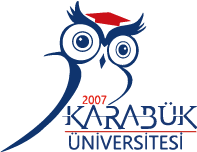 Karabük Üniversitesi Mühendislik Fakültesi İnşaat Mühendisliği INS308 Zemin Mekaniği II …. ÖdevDers SorumlusuÖdevlerinizi Times New Roman yazı sitilinde 12 punto ile yazınız. Zamanında teslim edilmeyen ödevler değerlendirmeye alınmayacaktır.